Уважаемые руководители!Комитет по образованию Администрации муниципального образования «Смоленский район» Смоленской области представляет выписку из плана работы комитета по образованию на сентябрь 2022 года для руководства в работе.Дополнительно сообщаем, что в план работы комитета по образованию в течение месяца могут вноситься изменения. Председатель комитета по образованию                                                                      И.В. ЛонщаковаПлан мероприятий комитета по образованию Администрации муниципального образования «Смоленский район» на сентябрь 2022 года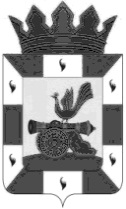 РОССИЙСКАЯ ФЕДЕРАЦИЯКомитет по образованиюАдминистрациимуниципального образования«Смоленский район»Смоленской областиг .Смоленск, проезд М.Конева,д.28е,Тел. 55-51-52, 62-31-49, 55-63-94E-mail: obr_smolray@admin-smolensk.ruот 31.08.2022 № 3308Руководителям образовательных организаций Смоленского районаДатаМероприятияКонтингентОснование для включения в планМесто и время проведенияОтветственныеОтветственныеФорма представления результата01.09.2022Праздник «День знаний»Обучающиеся ООГодовой план работы комитета по образованию (приказ от 17.12.2021 № 549 «Об утверждении плана работы комитета по образованию Администрации муниципального образования «Смоленский район» Смоленской области на 2022 год»Образовательные организации1000Руководители ООРуководители ООФотоотчет01.09.2022Торжественное открытие центров образования естественно – научной и технологической направленностей «Точка роста»Педагоги, обучающиеся ООГодовой план работы комитета по образованию (приказ от 17.12.2021 № 549 «Об утверждении плана работы комитета по образованию Администрации муниципального образования «Смоленский район» Смоленской области на 2022 год»МБОУ Касплянская СШ, МБОУ Кощинская СШ, МБОУ Сметанинская СШ, МБОУ Талашкинская СШРуководители ООРуководители ООФотоотчет01-05.09.2022Торжественное открытие новых мест дополнительного образования детей в рамках федерального проекта «Успех каждого ребенка» национального проекта «Образование»Педагоги, обучающиеся ООГодовой план работы комитета по образованию (приказ от 17.12.2021 № 549 «Об утверждении плана работы комитета по образованию Администрации муниципального образования «Смоленский район» Смоленской области на 2022 год»МБОУ Катынская СШ, МБОУ Печерская СШ, МБОУ Пригорская СШ, МБОУ Талашкинская СШРуководители ООРуководители ООФотоотчет05.09.2022Проведение ЕГЭ по математике базового уровняОбучающиеся 11-х классовПриказ Министерства Просвещения России и Рособрнадзора от 07.11.2018 № 190/1512 «Об утверждении Порядка проведения государственной итоговой аттестации по образовательным программам среднего общего образования»Место и время проведения уточняютсяСиницина Е.Ф.Копылова В.А.Синицина Е.Ф.Копылова В.А.Протокол05.09.2022Проведение ОГЭ по математикеОбучающиеся 9-х классовПриказ Минпросвещения России и Рособрнадзора от 07.11.2018 года № 189/1513«Об утверждении Порядка проведения государственной итоговой аттестации по образовательным программам основного общего образования»МБОУ Пригорская СШСиницина Е.Ф.Прохоренкова Т.В.Синицина Е.Ф.Прохоренкова Т.В.Протокол08.09.2022Проведение ОГЭ по русскому языкуОбучающиеся 9-х классовПриказ Минпросвещения России и Рособрнадзораот 07.11.2018 года № 189/1513«Об утверждении Порядка проведения государственной итоговой аттестации по образовательным программам основного общего образования»МБОУ Пригорская СШСиницина Е.Ф.Прохоренкова Т.В.Синицина Е.Ф.Прохоренкова Т.В.Протокол12.09.2022Проведение ОГЭ по биологии, географииОбучающиеся 9-х классовПриказ Минпросвещения России и Рособрнадзораот 07.11.2018 года № 189/1513«Об утверждении Порядка проведения государственной итоговой аттестации по образовательным программам основного общего образования»МБОУ Пригорская СШСиницина Е.Ф.Прохоренкова Т.В.Синицина Е.Ф.Прохоренкова Т.В.Протокол14.09.2022Комплектование дошкольных образовательных организацийОчередникиГодовой план работы комитета по образованию (приказ от 17.12.2021 № 549 «Об утверждении плана работы комитета по образованию Администрации муниципального образования «Смоленский район» Смоленской области на 2022 год»Комитет по образованиюЛонщакова И.В.Прохоренкова Т.В.Лонщакова И.В.Прохоренкова Т.В.Протокол, приказ14.08.2022 Совещание руководителей ДОУ Руководители образовательных организацийГодовой план работы комитета по образованию (приказ от 17.12.2021 № 549 «Об утверждении плана работы комитета по образованию Администрации муниципального образования «Смоленский район» Смоленской области на 2022 год»Малый зал Начало в 1400Лонщакова И.В.Лонщакова И.В.Протокол 15.08.2022Совещание руководителей общеобразовательных организацийРуководители образовательных организацийГодовой план работы комитета по образованию (приказ от 17.12.2021 № 549 «Об утверждении плана работы комитета по образованию Администрации муниципального образования «Смоленский район» Смоленской области на 2022 год»Малый зал Начало в 1400Лонщакова И.В.Лонщакова И.В.Протокол 15.09.2022Проведение ОГЭ по химии, обществознанию, информатикеОбучающиеся 9-х классовПриказ Минпросвещения России и Рособрнадзораот 07.11.2018 года № 189/1513«Об утверждении Порядка проведения государственной итоговой аттестации по образовательным программам основного общего образования»МБОУ Пригорская СШСиницина Е.Ф.Прохоренкова Т.В.Синицина Е.Ф.Прохоренкова Т.В.Протокол22.09.2022Проведение ОГЭ по информатикеОбучающиеся 9-х классовПриказ Минпросвещения России и Рособрнадзораот 07.11.2018 года № 189/1513«Об утверждении Порядка проведения государственной итоговой аттестации по образовательным программам основного общего образования»МБОУ Пригорская СШСиницина Е.Ф.Прохоренкова Т.В.Синицина Е.Ф.Прохоренкова Т.В.Протокол02.09-09.09.2022Тарификация ОО, сдача статистических отчетовРуководители ООГодовой план работы комитета по образованию (приказ от 17.12.2021 № 549 «Об утверждении плана работы комитета по образованию Администрации муниципального образования «Смоленский район» Смоленской области на 2022 год»Комитет по образованиюЛонщакова И.В.Лонщакова И.В.29.08-02.09.2022Оперативно-профилактическое мероприятие «Внимание - дети!»Образовательные организацииГодовой план работы комитета по образованию (приказ от 17.12.2021 № 549 «Об утверждении плана работы комитета по образованию Администрации муниципального образования «Смоленский район» Смоленской области на 2022 год»Образовательные организацииКолесова А.Д.Колесова А.Д.Информация на сайт16.09-25.09.2022Декада праздничных мероприятий, посвященных Дню освобождения СмоленщиныОбразовательные организацииГодовой план работы комитета по образованию (приказ от 17.12.2021 № 549 «Об утверждении плана работы комитета по образованию Администрации муниципального образования «Смоленский район» Смоленской области на 2022 год»Образовательные организацииШарпаева Е.А.Шарпаева Е.А.Справка, фотоотчетДата уточняетсяСовещание заместителей директора по УВР Заместители директора по УВР Годовой план работы комитета по образованию (приказ от 17.12.2021 № 549 «Об утверждении плана работы комитета по образованию Администрации муниципального образования «Смоленский район» Смоленской области на 2022 год»Малый залНачало в 1400Синицина Е.Ф.Синицина Е.Ф.Протокол Дата уточняетсяСовещание заместителей директора по ВР и вожатыхЗаместители директора по ВР и вожатыеГодовой план работы комитета по образованию (приказ от 17.12.2021 № 549 «Об утверждении плана работы комитета по образованию Администрации муниципального образования «Смоленский район» Смоленской области на 2022 год»Малый залНачало в 1400Синицина Е.Ф.Синицина Е.Ф.Протокол Дата уточняетсяЗаседание Координационного Совета по духовно-нравственному  образованию детей и молодежиЧлены СоветаГодовой план работы комитета по образованию (приказ от 17.12.2021 № 549 «Об утверждении плана работы комитета по образованию Администрации муниципального образования «Смоленский район» Смоленской области на 2022 год»Малый зал Начало в 1400Лонщакова И.В., Довгун Н.В.Лонщакова И.В., Довгун Н.В.Протокол Дата уточняетсяРайонный легкоатлетический кроссОбучающиеся ООГрафик проведения районных соревнованийМесто проведения уточняетсяШарпаева Е.А.Шарпаева Е.А.Протокол соревнованийВ течение месяцаУчастие в судебных заседанияхСпециалисты отдела опеки и попечительства, комитета по образованиюСудебные извещения, определения судаРайонные и мировой судТошева М.А., Солошенко О.В.,Глазкова К.А.Тошева М.А., Солошенко О.В.,Глазкова К.А.Решения,определения суда07.09.202221.09.2022Участие в заседаниях Комиссии по делам несовершеннолетних и защите их правЧлены комиссииПлан проведения заседаний КДН и ЗП, утвержден 29.12.2021 г.  постановлением КДН и ЗПА № 24Здание АдминистрацииСиницина Е.Ф.Достовалова Н.А.Синицина Е.Ф.Достовалова Н.А.ПостановленияВ течение месяцаВыезды  для обследования  жилищно – бытовых условий по запросам судов и иных органовСпециалисты отдела опеки и попечительстваЗапросыСельские поселения  районаКирикова Т.В., Тошева М.А., Достовалова Н.А.Кирикова Т.В., Тошева М.А., Достовалова Н.А.АктыВ течение месяцаМероприятия информационно - просветительского характера, направленные на пропаганду семейного устройстваДостовалова Н.А.План работы службы сопровождения  комитета по образованию Администрации муниципального образования«Смоленский район», приказ № 404 от 28.12.2020Комитет по образованиюДостовалова Н.А.Достовалова Н.А.Информация на сайт комитета, на стенд Дата уточняетсяПрезидентские спортивные состязанияОбучающиеся ООГодовой план работы комитета по образованию (приказ от 17.12.2021 № 549 «Об утверждении плана работы комитета по образованию Администрации муниципального образования «Смоленский район» Смоленской области на 2022 год»Место проведения и время уточняетсяШарпаева Е.А.Шарпаева Е.А.Протокол соревнованийВ течение месяцаМуниципальный этап Всероссийского конкурса сочинений 2022 годаОбучающиеся ООГодовой план работы комитета по образованию (приказ от 17.12.2021 № 549 «Об утверждении плана работы комитета по образованию Администрации муниципального образования «Смоленский район» Смоленской области на 2022 год»Образовательные организацииШишкарева Е.М.Шишкарева Е.М.ПротоколКонтрольные мероприятияКонтрольные мероприятияКонтрольные мероприятияКонтрольные мероприятияКонтрольные мероприятияКонтрольные мероприятияКонтрольные мероприятияКонтрольные мероприятияВ течение месяцаПроверка сайтов ОООбразовательные организацииГодовой план работы комитета по образованию (приказ от 17.12.2021 № 549 «Об утверждении плана работы комитета по образованию Администрации муниципального образования «Смоленский район» Смоленской области на 2022 год»Комитет по образованиюКомитет по образованиюКолесова А.Д.АктАктВ течение месяцаОрганизация школьного этапа Всероссийской олимпиады школьниковОбразовательные организацииГодовой план работы комитета по образованию (приказ от 17.12.2021 № 549 «Об утверждении плана работы комитета по образованию Администрации муниципального образования «Смоленский район» Смоленской области на 2022 год»Комитет по образованиюКомитет по образованиюДовгун  Н.В.СправкаСправкаВ течение месяцаПроведение проверок условий жизни несовершеннолетних, находящихся под опекой (попечительством), в приемных семьях, недееспособных гражданГодовой план работы комитета по образованию (приказ от 17.12.2021 № 549 «Об утверждении плана работы комитета по образованию Администрации муниципального образования «Смоленский район» Смоленской области на 2022 год»Борискова Т.В.,Достовалова Н.А., Солошенко О.В.Справка, приказ о результатах комплексной проверкиСправка, приказ о результатах комплексной проверкиВ течение месяцаУчастие в мероприятиях  месячника против  жестокости и насилия в отношении детейСпециалисты отдела опеки и попечительстваПлан проведения заседаний КДН и ЗП, утвержден 29.12.2021 г.  постановлением КДН и ЗПА № 24Сельские поселения районаСельские поселения районаДостовалова Н.А.Кирикова Т.В.ИнформацияИнформацияВ течение месяцаУчастие в рамках всеобуча, в акции «Каждого ребенка школьного возраста-за парту»Специалисты отдела опеки и попечительстваПлан проведения заседаний КДН и ЗП, утвержден 29.12.2021 г.  постановлением КДН и ЗПА № 24Сельские поселения районаСельские поселения районаДостовалова Н.А.Кирикова Т.В.Информация Информация 